Hyvä vastaanottaja,Pohjois-Pohjanmaan lintutieteellinen yhdistys (PPLY) tarjoaa yrityksellenne mahdollisuuden tukea lintujen tutkimusta, suojelua sekä lintuharrastusta ostamalla ilmoitustilaa Aureola-vuosikirjasta. B5-kokoa olevassa kirjassa on yli 100 sivua ja se toimitetaan kokonaan värillisenä. Kirja jaetaan PPLY:n jäsenistölle (jäsenmäärä yli 520) ja kaikille Birdlife Suomen jäsenyhdistyksille (n. 30 kpl; näiden kuukausikokouksissa muiden yhdistysten jäsenlehdet ovat luettavissa/lainattavissa). Lisäksi vuosikirjaa jaellaan kirjastoihin ja myydään yhdistyksen www-sivujen kautta kaikille lintuharrastuksesta kiinnostuneille.MainoshinnatSisäsivut koko sivu 	175 x 250 	150 €Sisäsivut puoli sivua	175 x 125	100 €Sisäkansi koko sivu 	175 x 250 	225 €Sisäkansi puoli sivua 	175 x 125 	150 €Muut koot ja sijoittelut sopimuksen mukaanIlmoitukset toimitetaan osoitteeseen
	aureola.pply@gmail.comFormaattina korkean resoluution (väh 300dpi) pdf, jpeg, tif, psd tai eps. Illustrator, Indesign tai Freehand -dokumentti. Värit CMYKinä ja fontit mukana tai grafiikaksi konvertoituna. Myös esim. Wordin doc käy, mutta painolaatu voi tällöin olla heikompi.Lisätietoja 	pt Risto Tornberg +358 44 545 5005
	aureola.pply@gmail.com
	http://www.pply.fi/aureolaSeuraava vuosikirja (vsk 40) lähtee painoon keväällä 2021 ja julkaistaan sähköisenä huhtikuussa 2021 - paperisena heti tämän jälkeen.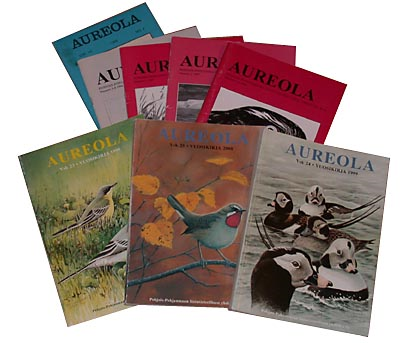 Sähköinen versio edeltävistä vuosikirjoista vsk:t 1998 – vsk 38 on vapaasti saatavilla osoitteesta http://www.pply.fi/index.php/aureola/sahkoiset-aureolatAureolan sivuilta http://www.pply.fi/aureola löytyy lisäinfoa ml. sisällysluettelot alkaen vuodesta 1976.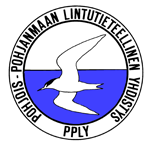 Pohjois-Pohjanmaan Lintutieteellinen Yhdistys on yksi valtakunnallisen BirdLife Suomi ry:n paikallisyhdistyksistä. Yhdistys on perustettu vuonna 1973. Tavoitteenamme on edistää lintujen suojelua, lintuharrastusta ja tutkimusta sekä toimia lintuharrastajien yhdyssiteenä Pohjois-Pohjanmaalla.